جدول المتابعة الجماعية ( ممكن كل شخص يعدل حسب ما يرى هو)جدول المتابعة الجماعية جدول المتابعة الجماعية 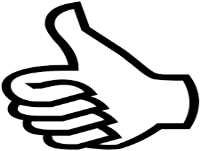 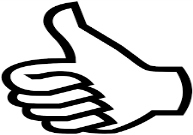 ( ممكن كل شخص يعدل حسب ما يرى هو)جدول المتابعة الجماعية رقمالمجالالهدف الأسبوعيالمطلوب خلال 7 أيامنسبة النجاح 75%عدد المنجزالسببالروحي والدينيحضور 35 فرض قبل تكبيرة الإحرام، والنساء قبل انتهاء الصلاة3526الروحي والدينيقراءة أذكار الصباح كل يوم بعد الفجر75الروحي والدينيقيام الليل كحد أدنى 3 ركعات75الروحي والدينيقراءة أذكار النوم قبل النوم75الروحي والدينيتلاوة نص وجه من القرآن يومياً3.52.5الروحي والديني(هدف أنت تود كتابته) مراجعة نيتي وأهدافي كل يوم قبل النوم75الجانب العقلي والتعليميقراءة 5 صفحات يومياً في تخصصي25 صفحة18 صفحةالجانب العقلي والتعليميمتابعة اثنين من المميزين في تطوير الذات في أحد البرامج الاجتماعية21الجانب الصحياتخاذ قرار في معرفة كم (سأنزل أو أزيد) من وزني؟11الجانب الصحيتفريش الأسنان قبل النوم75الجانب الصحيإبعاد الجوال عني أثناء النوم75الجانب العائليالحديث مع أهلي عن التخطيط وأهميته11الجانب العائليوضع مفاجأة جميلة لأحد الموجودين لدي في البيت11الجانب الاجتماعيالمساهمة في نشر مطوية لمساعدة الايتام أو الفقراء في قروبات الأقارب11الجانب الماليالتصدق نهاية الأسبوع11المجموعالمجموع112.582رقمالمشاركعدد الأهدافعدد المهام المطلوبة خلال 7 أيامنسبة النجاح 50%نسبة المتحقق منهاAdelbnsultan1411278رقمالمجالالهدف الأسبوعيالمطلوب خلال 7 أيامنسبة النجاح 50%1234567عدد المنجزالسببالجانب الروحي والدينيحضور 35 فرض قبل تكبيرة الإحرام، والنساء قبل انتهاء الصلاة3517الجانب الروحي والدينيقراءة أذكار الصباح كل يوم بعد الفجر73الجانب الروحي والدينيقيام الليل كحد أدنى 3 ركعات73الجانب الروحي والدينيقراءة أذكار النوم قبل النوم73الجانب الروحي والدينيتلاوة نص وجه من القرآن يومياً3.52الجانب الروحي والديني(هدف أنت تود كتابته) مراجعة أهدافي كل يوم قبل النوم73الجانب العقلي والتعليميقراءة 10 صفحات يومياً في تخصصي70 صفحة35 صفحةالجانب العقلي والتعليميمتابعة اثنين من المميزين في تطوير الذات في أحد البرامج الاجتماعية21الجانب الصحياتخاذ قرار في معرفةكم (سأنزل أو أزيد) من وزني؟11الجانب الصحيتفريش الأسنان قبل النوم73الجانب الصحيإبعاد الجوال عني أثناء النوم73الجانب العائليالحديث مع أهلي عن التخطيط وأهميته11الجانب العائليوضع مفاجأة جميلة لأحد الموجودين لدي في البيت11الجانب الاجتماعيالمساهمة في نشر مطوية لمساعدة الايتام أو الفقراء في قروبات الأقارب11الجانب الماليالتصدق نهاية الأسبوع11المجموعالمجموع112.578رقمالمشاركعدد الأهدافعدد النقاط المطلوبة خلال 7 أيامنسبة النجاح 75%نسبة المتحقق منهاAdelbnsultan14112.582